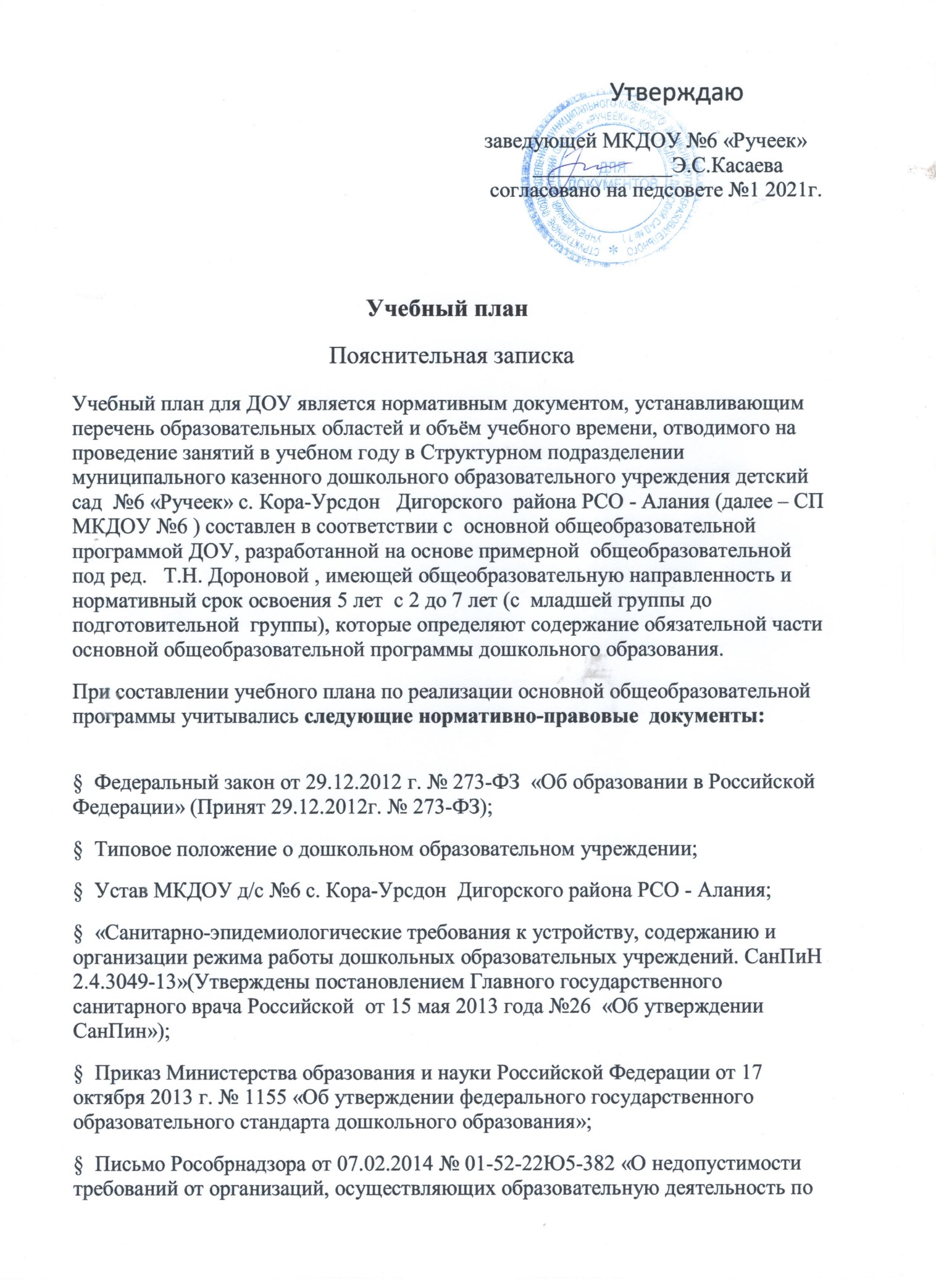                                                              Утверждаю                                                                             заведующей МКДОУ №6 «Ручеек»                                                                                        _____________Э.С.Касаева                                                                              согласовано на педсовете №1 2021г.                                                           Учебный план                                          Пояснительная запискаУчебный план для ДОУ является нормативным документом, устанавливающим перечень образовательных областей и объём учебного времени, отводимого на проведение занятий в учебном году в Структурном подразделении муниципального казенного дошкольного образовательного учреждения детский сад  №6 «Ручеек» с. Кора-Урсдон   Дигорского  района РСО - Алания (далее – СП МКДОУ №6 ) составлен в соответствии с  основной общеобразовательной программой ДОУ, разработанной на основе примерной  общеобразовательной   под ред.   Т.Н. Дороновой , имеющей общеобразовательную направленность и нормативный срок освоения 5 лет  с 2 до 7 лет (с  младшей группы до подготовительной  группы), которые определяют содержание обязательной части основной общеобразовательной программы дошкольного образования.При составлении учебного плана по реализации основной общеобразовательной программы учитывались следующие нормативно-правовые  документы:§  Федеральный закон от 29.12.2012 г. № 273-ФЗ  «Об образовании в Российской Федерации» (Принят 29.12.2012г. № 273-ФЗ);§  Типовое положение о дошкольном образовательном учреждении;§  Устав МКДОУ д/с №6 с. Кора-Урсдон  Дигорского района РСО - Алания;§  «Санитарно-эпидемиологические требования к устройству, содержанию и организации режима работы дошкольных образовательных учреждений. СанПиН 2.4.3049-13»(Утверждены постановлением Главного государственного санитарного врача Российской  от 15 мая 2013 года №26  «Об утверждении СанПин»);§  Приказ Министерства образования и науки Российской Федерации от 17 октября 2013 г. № 1155 «Об утверждении федерального государственного образовательного стандарта дошкольного образования»;§  Письмо Рособрнадзора от 07.02.2014 № 01-52-22Ю5-382 «О недопустимости требований от организаций, осуществляющих образовательную деятельность по программам дошкольного образования, немедленного приведения уставных документов и образовательных программ в соответствие с ФГОС ДО».§  Основной общеобразовательной программой  Структурного подразделения муниципального казенного дошкольного образовательного учреждения детский сад № 6 «Ручеек» с.Кора-Урсдон  Дигорского района РСО - Алания.В ДОУ функционирует 4 группы .Учебный план рассчитан на период с 1 сентября 2021г.  по 31 мая 2022 г. Продолжительность  учебной недели составляет 5 дней с режимом работы с 8.00. до 18.00 ч. Учебный план определяет организацию воспитательно-образовательного процесса в учреждении и структуру основной общеобразовательной программы дошкольного образования, реализуемой в ДОУ.Программа состоит из двух частей;1) инвариативная (инвариантной (обязательной)) части;2)  вариативная (модульная)  части.В структуре учебного плана выделяются инвариативная (обязательная) и вариативная (модульная) части.Инвариантная часть обеспечивает выполнение обязательной части основной общеобразовательной программы дошкольного образования и реализуется через обязательные занятия непосредственной образовательной деятельности.Вариативная часть учебного плана сформирована и с учетом регионального компонента, в основе которого реализация образовательного процесса с учётом национальных, социокультурных, экономических, климатических условий и традиций нашего города, района и республики.Объем обязательной (инвариативной)   части  в учебном плане составляет более 60% от её общего объема основной общеобразовательной программы  ДОУ. Часть, формируемая участниками образовательных отношений (вариативная), не более 40%.В учебный план учитывает направления развития ребенка, представленные в пяти образовательных областях:  Социально – коммуникативное развитиеПознавательное развитиеРечевоеразвитиеХудожественно – эстетическоеразвитиеФизическоеразвитиеКоллектив дошкольного образовательного учреждения с 24.09.2020 г. реализует основную общеобразовательную программу дошкольного образования разработанную в ДОУ на основании  примерной общеобразовательной программы «Радуга» под ред.   Т.Н. Дороновой , Обязательная часть Программы предполагает комплексность подхода, обеспечивая развитие детей во всех пяти взаимодополняющих образовательных областях. Инвариантная часть реализуется через непосредственную образовательную деятельность (НОД), в этот перечень входит ИОД, предусматривающая реализацию дополнительных парциальных программ .Время, необходимое для реализации программы, составляет от 60% до 80% времени пребывания детей в группах в зависимости от возраста детей, их индивидуальных особенностей и потребностей, а также вида группы, в которой программа реализуется .Образовательные области регионального компонента согласуются с требованиями федерального компонента и «реализуются посредством интеграции его в занятия и совместную деятельность воспитателей и детей».1. Образовательная область «Социально-коммуникативное развитие» направлено на: Усвоение норм и ценностей, принятых в обществе, включая моральные и нравственные ценности;Развитие общения и взаимодействия ребёнка со взрослыми и сверстниками;Становление самостоятельности, целенаправленности и саморегуляции собственных действий;Развитие социального и эмоционального интеллекта, эмоциональной отзывчивости, сопереживания, формирование готовности к совместной деятельности со сверстниками, формирование уважительного отношения и чувства принадлежности к своей семье и к сообществу детей и взрослых в Организации; Формирование позитивных установок к различным видам труда и творчества;Формирование основ безопасного поведения в быту, социуме, природе.Организация деятельности по образовательной области «Социально-коммуникативное развитие» проводится за рамками непосредственно образовательной деятельности.Интегрируется со всеми образовательными областями, а также проводится в процессе режимных моментов. Включает следующие виды деятельности: формирование основ безопасности, усвоение моральных и нравственных ценностей, трудовых навыков, игру.Формирование навыков безопасности со II младшей группы по старшую группу  осуществляется ежедневно в совместной образовательной деятельности взрослых и детей, а так же в самостоятельной деятельности воспитанников.Развитие общения и взаимодействия ребенка со взрослыми и сверстниками осуществляется ежедневно в совместной образовательной деятельности взрослых и детей, а так же в самостоятельной деятельности воспитанников. Усвоение моральных и нравственных ценностей реализуются через интеграцию образовательной области «Познание» в непосредственно образовательной деятельности  «Познавательное развитие» организуемой 1-2 раза в неделю.2.  Образовательная область «Познавательное развитие» предполагает:Развитие интересов детей, любознательности и познавательной мотивации;Формирование познавательных действий, становление сознания;Развитие воображения и творческой активности;Формирование первичных представлений о себе, других людях, объектах окружающего мира, о свойствах и отношениях объектов окружающего мира (форме, цвете, размере, материале, звучании, ритме, темпе, количестве, числе, части и целом, пространстве и времени, движении и покое, причинах и следствиях и др.), о малой родине и Отечестве, представлений о социокультурных ценностях нашего народа, об отечественных традициях и праздниках, о планете Земля как общем доме людей, об особенностях её природы, многообразии стран и народов мира.Непосредственно образовательная деятельность (НОД):- НОД «Познавательное развитие» в  младшей группе 1 занятие в неделю.НОД «ФЭМП» организуется в младшей, средних-1раз,а в старших группах – 2 раз в неделю.НОД «Познавательное развитие» (Ознакомление с окружающим миром)  организуется  с  младшей группе-1 раз,  Начиная со средней группы, познавательная деятельность  проводится 2 раза в неделю с включением регионального компонента.Региональный компонент в этой образовательной области реализуется через обогащение представлений о жителях села, области, истории села, края, их отражении в народном творчестве (мифы, сказки, легенды), используя рассказы о людях, села, крае, их истории; экскурсии и целевые прогулки. Региональный компонент также реализуется через обогащение представлений о климатических особенностях края, неживой природе, животном и растительном мире Республики Северной Осетии, экологической обстановке с использованием рассказов о родной природе, бесед, экскурсий и т.п.3. Образовательная область «Речевое развитие» включает:Владение речью как средством общения и культуры;Обогащение активного словаря;Развитие связной, грамматически правильной диалогической и монологической речи;Развитие речевого творчества;Развитие звуковой и интонационной культуры речи, фонематического слуха;Знакомство с книжной культурой, детской литературой, понимание на слух текстов различных жанров детской литературы;Формирование звуковой аналитико-синтетической активности как предпосылке обучения грамоте.НОД «Развитие речи», которая организуется с  младшей группы по подготовительную  группу – 1-2 раза в неделю.НОД «Развитие речи» в старших группах реализуется в рамках реализации вариативной части учебного плана  реализуется парциальная образовательная программа «Подготовка к обучению грамоте», в старших группах - 1 занятие.«Ознакомление с художественной литературой» интегрируется со всеми образовательными областями, и проводится в процессе режимных моментов, в совместной образовательной деятельности педагога и воспитанников. Региональный компонент реализуется через ознакомление с местным фольклором, писателями и поэтами Северной Осетии – Алания.4. Образовательная область «Художественно-эстетическое развитие» предполагает:Развитие предпосылок ценностно-смыслового восприятия и понимания произведений искусства (словесного, музыкального, изобразительного), мира природы;Становление эстетического отношения к окружающему миру;Формирование элементарных представлений о видах искусства;Восприятие музыки, художественной литературы, фольклора;Стимулирование сопереживания персонажам художественных произведений;Реализацию самостоятельной творческой деятельности детей (изобразительной, конструктивно-модельной, музыкальной и др.).НОД: «Музыка» организуются во всех группах 2 раза в неделю.НОД «Художественное творчество (рисование)» организуются во всех группах 1 раза в неделю НОД «Художественное творчество (лепка)» организуются во всех группах 1 раза в неделю .НОД    «Художественное творчество ( аппликация-конструирование)организуются во всех группах чередуя в неделю 1 раз.Региональный компонент включает в себя ознакомление с музыкальными произведениями о селе, посёлке, области, народными танцами. Ознакомление детей с достижениями современного искусства и традиционной народной культуры, изучение специфики народного декоративно-прикладного искусства, обучение детей росписи вылепленных изделий по мотивам народного искусства.5. Образовательная область «Физическое развитие» включает приобретение опыта в следующих видах деятельности детей:Двигательной, в том числе связанной с выполнением упражнений, направленных на развитие таких физических качеств, как координация и гибкость; способствующих правильному формированию опорно-двигательной системы организма, развитию равновесия, координации движения, крупной и мелкой моторики обеих рук, а также с правильным, не наносящем ущерба организму, выполнением основных движений (ходьба, бег, мягкие прыжки, повороты в обе стороны), формирование начальных представлений о некоторых видах спорта, овладение подвижными играми с правилами;Становление целенаправленности и саморегуляции в двигательной сфере;Становление ценностей здорового образа жизни, овладение его элементарными нормами и правилами (в питании, двигательном режиме, закаливании, при формировании полезных привычек и др.).НОД «Физическая культура» организуется  с младшей группы до подготовительной  группы – 3 раза в неделю; (1 занятие проводится на улице).Региональный компонент включает в себя ознакомление детей с видами спорта, популярными в селе спортивными традициями и праздниками.Конкретное содержание образовательных областей зависит от возрастных и индивидуальных особенностей детей, определяется целями и задачами Программы и может реализовываться в различных видах деятельности (общении, игре, познавательно-исследовательской деятельности и т.д.).Инвариантная часть учебного плана соответствует предельно допустимой нагрузке и требованиям государственного стандарта.Максимально допустимый объем недельной учебной нагрузки на воспитанника ДОУ соответствует требованиям СанПиНПродолжительность непрерывной непосредственно образовательной деятельности для детей 4-го года жизни - не более 15 минут, для детей 5-го года жизни - не более 20 минут, для детей 6-го года жизни - не более 25 минут, а для детей 7-го года жизни - не более 30 минут. Максимально допустимый объем образовательной нагрузки в первой половине дня в младшей и средней группах не превышает 30 и 40 минут соответственно,  в старшей 50 минут соответственноВ середине времени, отведенного на непрерывную образовательную деятельность, проводят физкультминутку. Перерывы между периодами непрерывной образовательной деятельности - не менее 10 минут.Непосредственно образовательная деятельность по физическому развитию детей в возрасте от 3 до 7 лет организуется 3 раза в неделю. Один раз в неделю для детей 5-7 лет круглогодично организовывается непосредственно образовательная деятельность по физическому развитию детей на открытом воздухе.Объем самостоятельной деятельности как свободной деятельности воспитанников, в условиях созданной педагогами предметно-развивающей образовательной среды по каждой образовательной области не определяется. Общий объем самостоятельной деятельности детей - 3-4 часа в день для всех возрастных групп.В соответствии с СанПиН в январе для воспитанников организовываются недельные каникулы, во время которых проводятся занятия только эстетически – оздоровительного цикла (музыкальные, спортивные, изобразительного искусства).В дни каникул и в летний период учебные занятия не проводятся. В это время увеличивается продолжительность прогулок, а также проводятся спортивные и подвижные игры, спортивные праздники, экскурсии и др.В течение двух недель в сентябре (до образовательной работы) и мае (после образовательной работы) в соответствии с требованиями Стандарта к результатам освоения Программы определяются целевые ориентиры возможных достижений ребёнка в каждой возрастной группе.В соответствии с базовой программой воспитатель может варьировать место занятий в педагогическом процессе, интегрировать содержание различных видов занятий в зависимости от поставленных целей и задач обучения и воспитания, их место в образовательном процессе; сокращать количество регламентированных занятий, заменяя их другими формами обучения.Структурное подразделение муниципального казенного  дошкольноего образовательного учреждения детский сад №6 «Ручеек» с. Кора-Урсдон  Дигорского района РСО - Алания в установленном законодательством Российской Федерации порядке несет ответственность за реализацию не в полном объеме образовательной программы в соответствии с  учебным планом.Максимальный объем образовательной нагрузки на ребенка в организованных формах обучения           Фундаментальной предпосылкой воспитания и обучения детей в ДОУ является забота об укреплении их здоровья.Образовательный процесс неизбежно сопровождается интеллектуальной, психологической и физиологической нагрузкой.С позиции гигиены детства предлагаемая в учреждении учебно-воспитательная нагрузка и формы ее организации соответствуют его возрастным и психофизиологическим возможностям.             Основным средством реализации содержания воспитания и обучения в детском саду является  график  непосредственно образовательной деятельности (НОД), который позволяет распределить программный материал на весь учебный год и обеспечить целостность педагогического процесса в условиях вариативности.            График НОД учитывает особенности контингента детей и составляется на основе рекомендаций  программы «Радуга» под редакцией Т.Н.Дороновой и коррекционно – развивающей программы воспитания и обучения детей с ОНР /под редакцией Т.Б. Филичевой, Г.В. Чиркиной/, инструктивно – методического письма «О максимальной нагрузке на детей дошкольного возраста в организованных формах обучения» и с соблюдением требований санитарно-эпидемиологических правил и нормативов для ДОУ.          При распределении образовательной нагрузки педагоги ДОУ используют необходимые здоровьесберегающие компоненты: вид деятельности, требующий умственного напряжения, чередуется с физкультурой и музыкальной деятельностью. Во время занятий для снятия утомления проводится физкультминутки, динамические паузы. Организован гибкий режим пребывания ребенка в ДОУ (с учетом потребностей родителей, для детей в процессе адаптации). Родители имеют возможность присутствовать на занятиях, помогать в организации и проведении мероприятий в рамках образовательной программы.           Режим непосредственно образовательной деятельности воспитанников детского сада устанавливается в соответствии с требованиями, предъявляемыми к режиму дня в дошкольном образовательном учреждении (СанПиН).При реализации общеобразовательной программы дошкольного образовательного учреждения для детей раннего возраста от 2 до 3 лет непосредственно образовательная деятельность должна составлять не более 1,5 часа в неделю (игровая, музыкальная, деятельность, общение, развитие движений) Продолжительность непосредственной образовательной деятельности составляет не более 10 минут. Допускается осуществлять непосредственно образовательную деятельность в первую и вторую половину дня (по 8-10минут). Максимально допустимый объём недельной образовательной нагрузки, включая реализацию дополнительных образовательных программ, для детей дошкольного возраста составляет: в младшей группе (дети четвертого года жизни) -2часа 45 мин., в средней группе (дети пятого года жизни) – 4 часа, в старшей группе (дети 6 года жизни) – 6часов 15 минут, в подготовительной (дети седьмого года жизни) – 8 часов 30 минут.Продолжительность непрерывной непосредственно образовательной деятельности для детей 4-го года жизни – не более 15 минут, для детей 5-го года жизни – не более 20 минут, для детей 6-го года жизни – не более 25 минут, а для детей 7-го года жизни – не более 30 минут. Максимально допустимый объем образовательной нагрузки в первой половине дня в младшей и средней группах не превышает 30 и 40 минут соответственно, а в старшей и подготовительной 45 мин и 1,5 часа соответственно. В середине времени, отведенного на непрерывную образовательную деятельность, проводят физкультминутку. Перерывы между периодами непрерывной образовательной деятельности – не менее 10 минут.Непосредственно образовательная деятельность с детьми старшего дошкольного возраста может осуществляться во второй половине дня после дневного сна, но не чаще 2-3 раз в неделю. Ее продолжительность должна составлять не более 25-30 минут в день. В середине непосредственно образовательной деятельности статического характера проводят физкультминутку.       Непосредственно образовательная деятельность физкультурно – оздоровительного и эстетического цикла должна занимать не менее 50% общего времени, отведенного на непосредственно образовательную деятельность.Часов в неделюНОД2-я младшая группаСредняя группа Старшая группаПодготовительная к школе группаФизическая культура3333Развитие речи1122ФЭМП1122Ознакомление с окружающим миром1222Рисование1112Лепка1111Аппликация 0.50.50.50.5Конструктивно- модельная деятельность0,50,50.50,5Музыка2222Итого по инвариантной части11121415